Федеральное государственное бюджетное образовательное учреждение высшего образования «Красноярский государственный медицинский университет имени профессора В.Ф. Войно-Ясенецкого»Министерства здравоохранения Российской ФедерацииФармацевтический колледжДНЕВНИКучебной практикиНаименование практики   Сестринский уход в терапииФ.И.О. Мазан Арина АлександровнаМесто прохождения практики Фармацевтический колледж КрасГМУс «13» октября 2023 г. по «26» октября 2023 г.Руководитель практики:Ф.И.О. (его должность) преподаватель – Овчинникова Татьяна ВениаминовнаКрасноярск2023Содержание1. Цели и задачи практики2. Знания, умения, практический опыт, которыми должен овладеть обучающийся после прохождения практики3. Тематический план4. График прохождения практики5. Инструктаж по технике безопасности6.  Содержание и объем проведенной работы7. Манипуляционный лист  8. Отчет (текстовой) Цель учебной практики «Сестринский уход в терапии» состоит в приобретении первоначального практического опыта по уходу за пациентами с терапевтической патологией и последующего освоения общих и профессиональных компетенций по избранной специальности.Задачи: Закрепление и совершенствование приобретенных в процессе обучения профессиональных умений, обучающихся сестринскому уходу в терапии.Адаптация обучающихся к конкретным условиям деятельности учреждений здравоохранения.Обучение студентов особенностям проведения лечебно-диагностических мероприятий в условиях терапевтического отделения.Обучение студентов особенностям ухода за больными в терапевтическом отделении.Формирование основ социально-личностной компетенции путем приобретения студентом навыков межличностного общения с медицинским персоналом и пациентами.В результате учебной практики обучающийся должен:Приобрести практический опыт:- осуществления сестринского ухода за   пациентами с терапевтической патологией.Освоить умения:готовить пациента к лечебно-диагностическим вмешательствам;осуществлять сестринский уход за больными при различных заболеваниях и состояниях;консультировать пациента и его окружение по применению лекарственных средств;осуществлять реабилитационные мероприятия в пределах своих полномочий в условиях стационара;осуществлять фармакотерапию по назначению врача;проводить мероприятия по сохранению и улучшению качества жизни пациента;вести утвержденную медицинскую документацию;Знать:причины, клинические проявления, возможные осложнения, методы диагностики проблем пациента; организацию и оказание сестринской помощи; пути введения лекарственных препаратов; правила использования аппаратуры, оборудования, изделий медицинского назначениТематический план График прохождения практики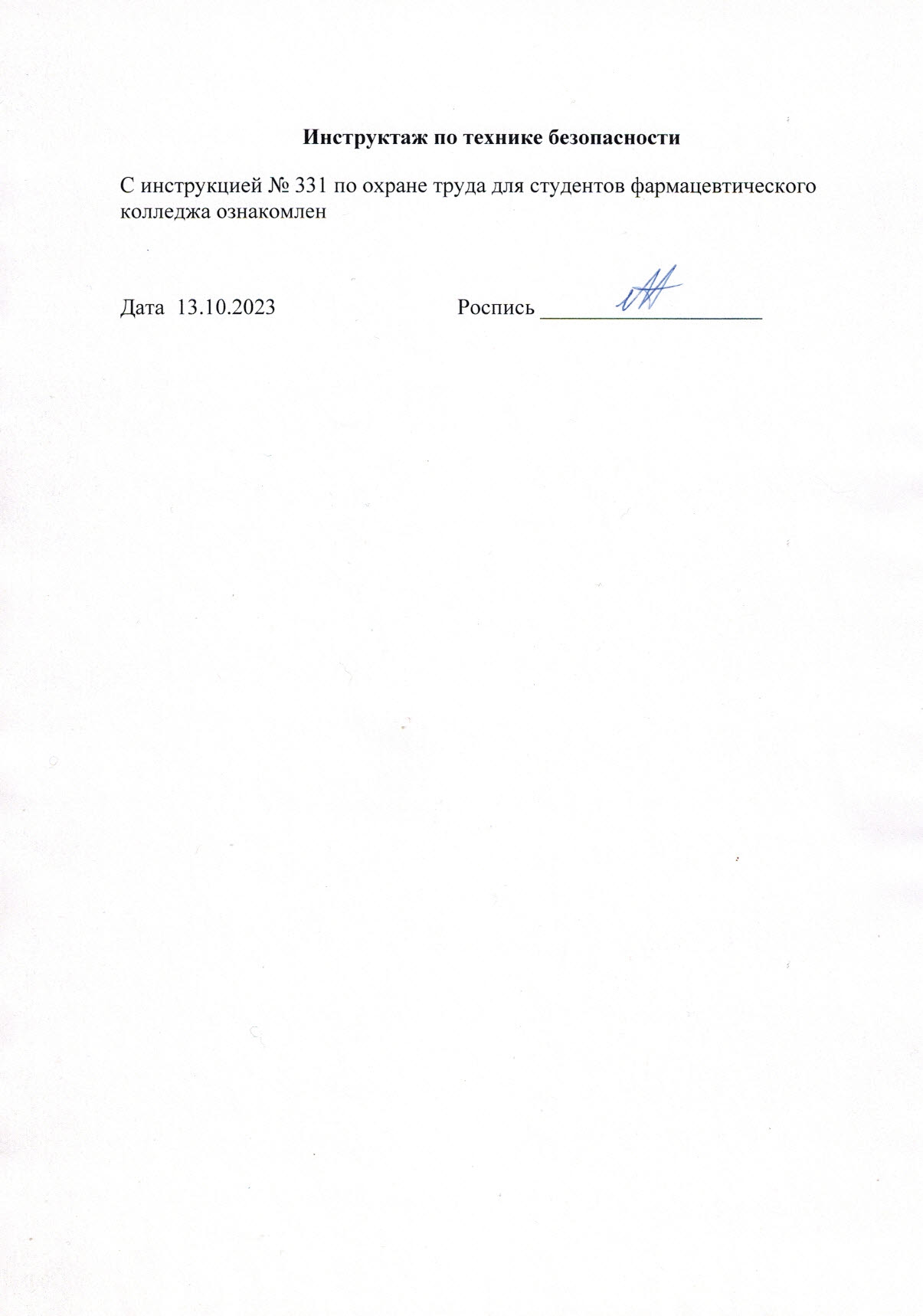 Содержание и объем проведенной работы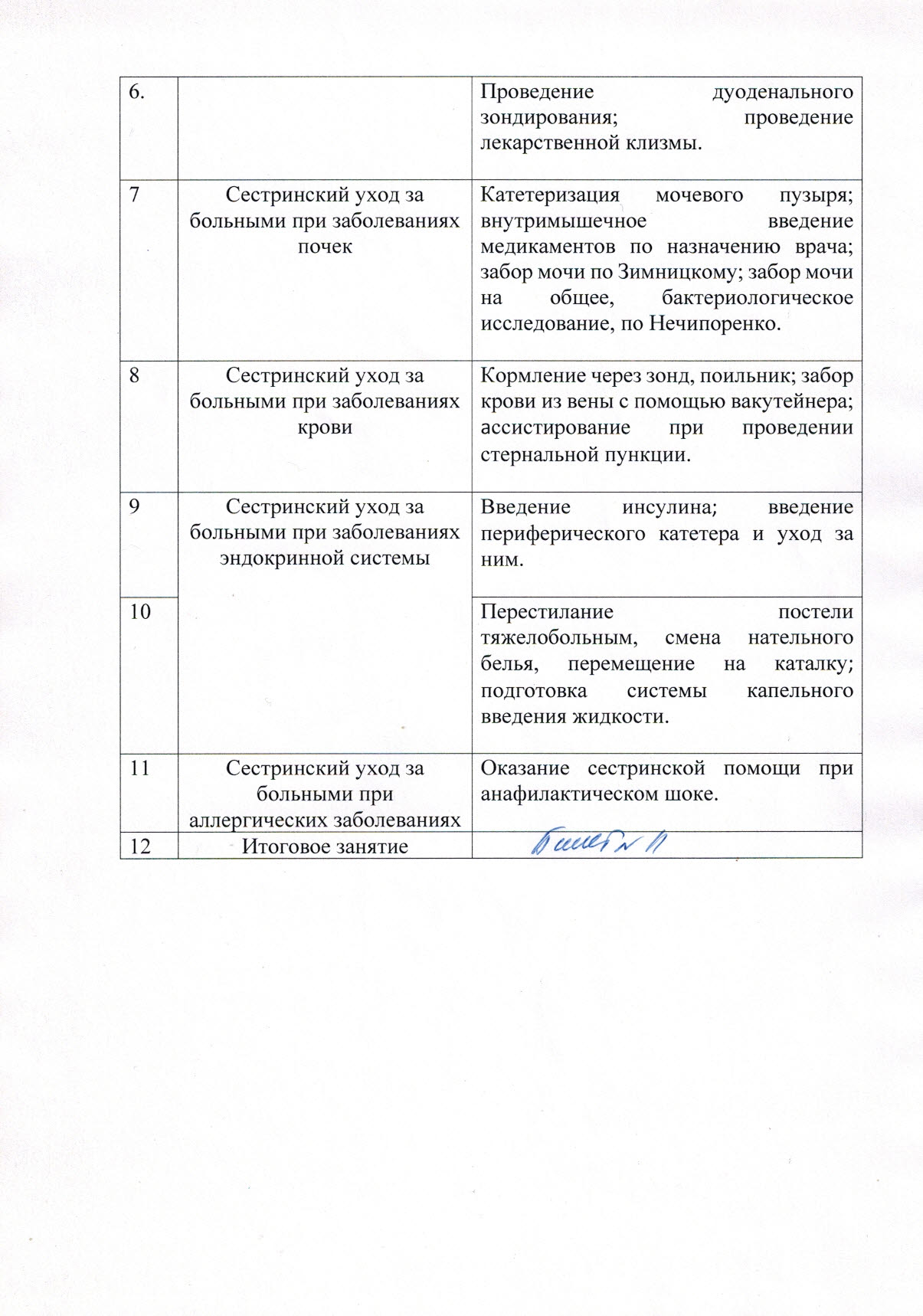 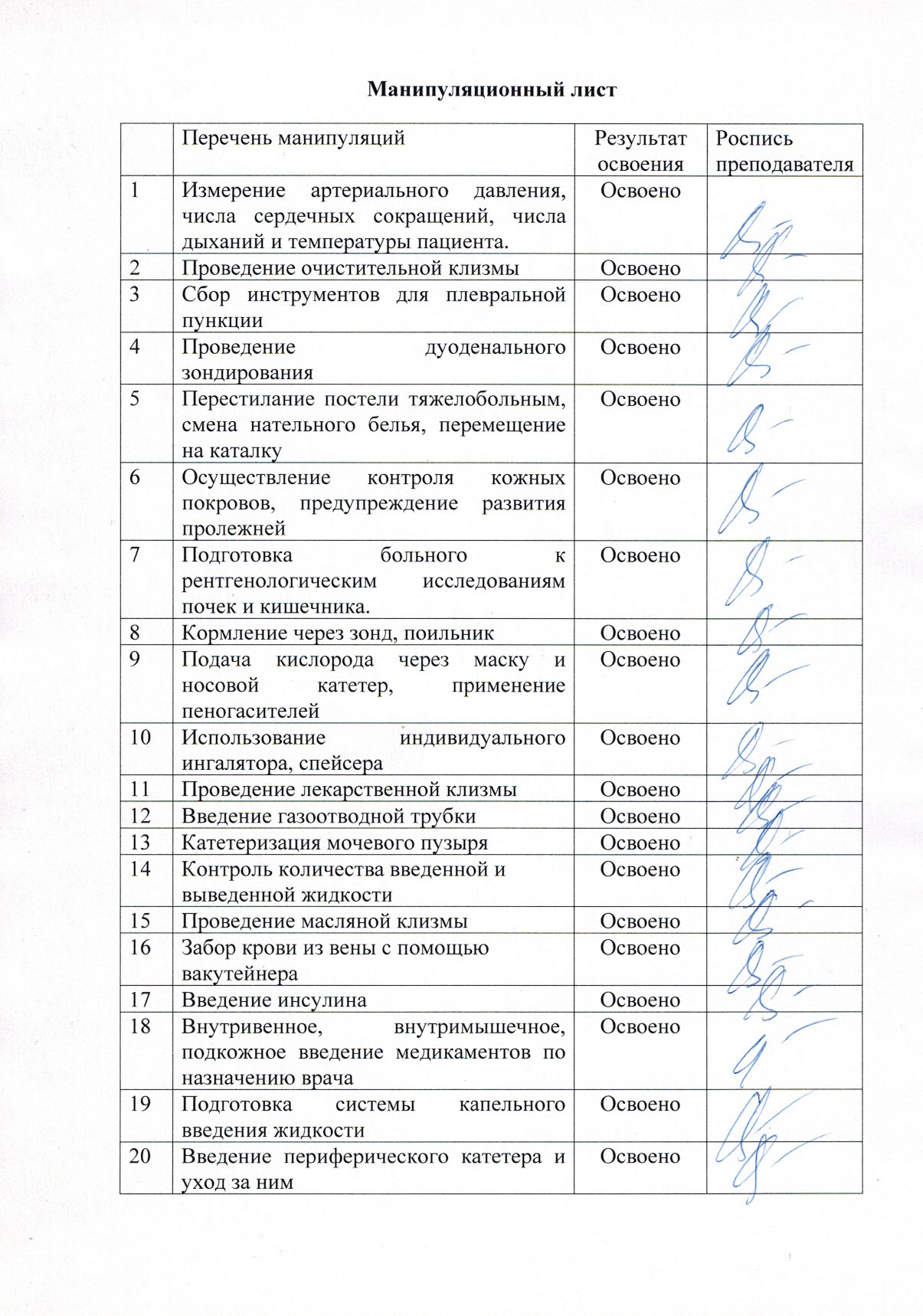 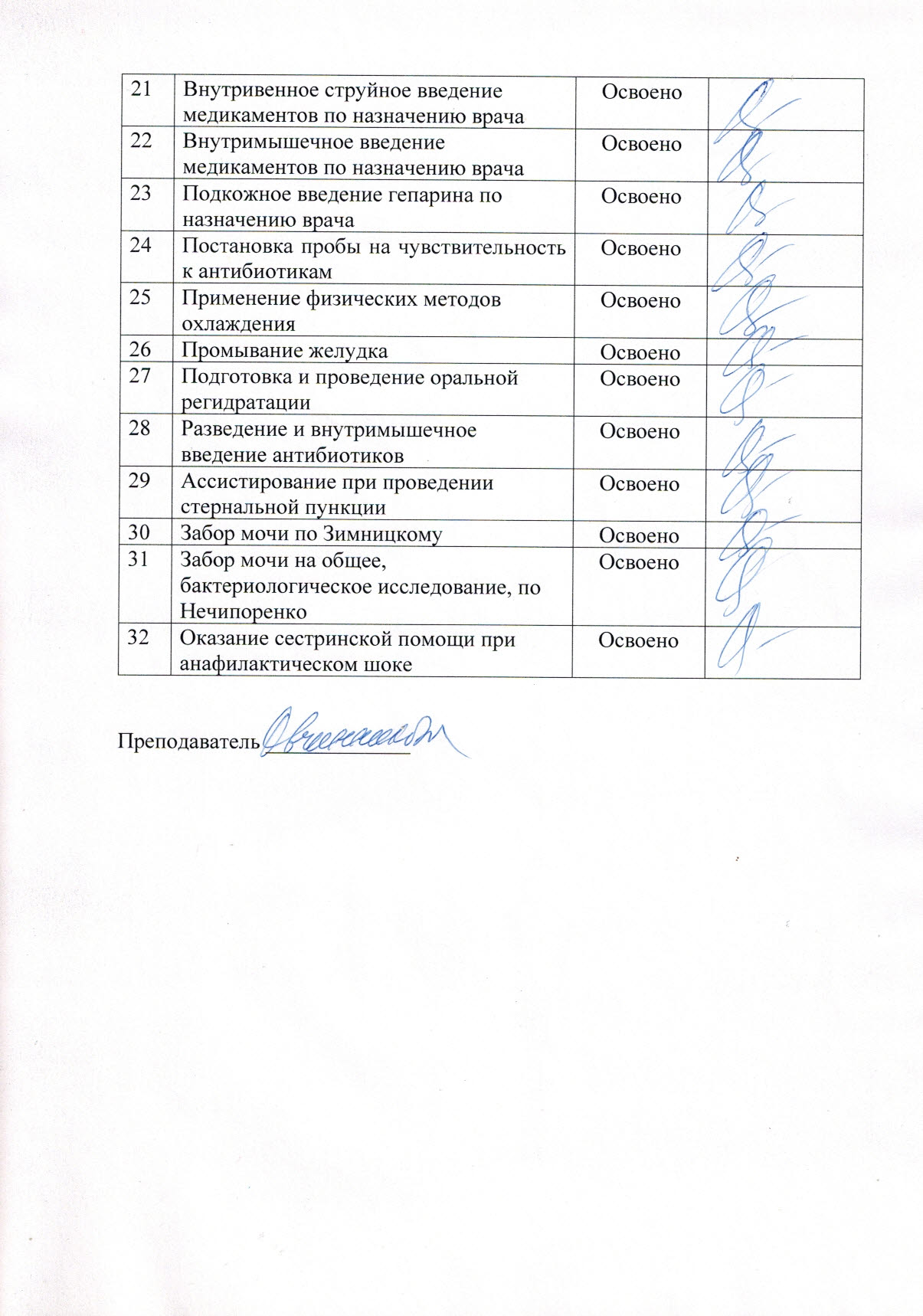 Текстовой отчетСамооценка по результатам учебной практикиПри прохождении учебной практики мною самостоятельно были проведены: измерение артериального давления, числа сердечных сокращений, числа дыханий и температуры пациента; проведение очистительной клизмы; сбор инструментов для плевральной пункции; проведение дуоденального зондирования; перестилание постели тяжелобольным, смена нательного белья, перемещение на каталку; осуществление контроля кожных покровов, предупреждение развития пролежней; подготовка больного к рентгенологическим исследованиям почек и кишечника; кормление через зонд, поильник; подача кислорода через маску и носовой катетер, применение пеногасителей; использование индивидуального ингалятора, спейсера; проведение лекарственной клизмы; введение газоотводной трубки; катетеризация мочевого пузыря; контроль количества введенной и выведенной жидкости; проведение масляной клизмы; забор крови из вены с помощью вакутейнера; введение инсулина; внутривенное, внутримышечное, подкожное введение медикаментов по назначению врача; подготовка системы капельного введения жидкости; введение периферического катетера и уход за ним; внутривенное струйное введение медикаментов по назначению врача; внутримышечное введение медикаментов по назначению врача; подкожное введение гепарина по назначению врача; постановка пробы на чувствительность к антибиотикам; применение физических методов охлаждения; промывание желудка; подготовка и проведение оральной регидратации; разведение и внутримышечное введение антибиотиков; ассистирование при проведении стернальной пункции; забор мочи по Зимницкому; забор мочи на общее, бактериологическое исследование, по Нечипоренко; оказание сестринской помощи при анафилактическом шоке.Я хорошо овладел(ла) умениями: измерение артериального давления, числа сердечных сокращений, числа дыханий и температуры пациента; проведение очистительной клизмы; сбор инструментов для плевральной пункции; проведение дуоденального зондирования; перестилание постели тяжелобольным, смена нательного белья, перемещение на каталку; осуществление контроля кожных покровов, предупреждение развития пролежней; подготовка больного к рентгенологическим исследованиям почек и кишечника; кормление через зонд, поильник; подача кислорода через маску и носовой катетер, применение пеногасителей; использование индивидуального ингалятора, спейсера; проведение лекарственной клизмы; введение газоотводной трубки; катетеризация мочевого пузыря; контроль количества введенной и выведенной жидкости; проведение масляной клизмы; забор крови из вены с помощью вакутейнера; введение инсулина; внутривенное, внутримышечное, подкожное введение медикаментов по назначению врача; подготовка системы капельного введения жидкости; введение периферического катетера и уход за ним; внутривенное струйное 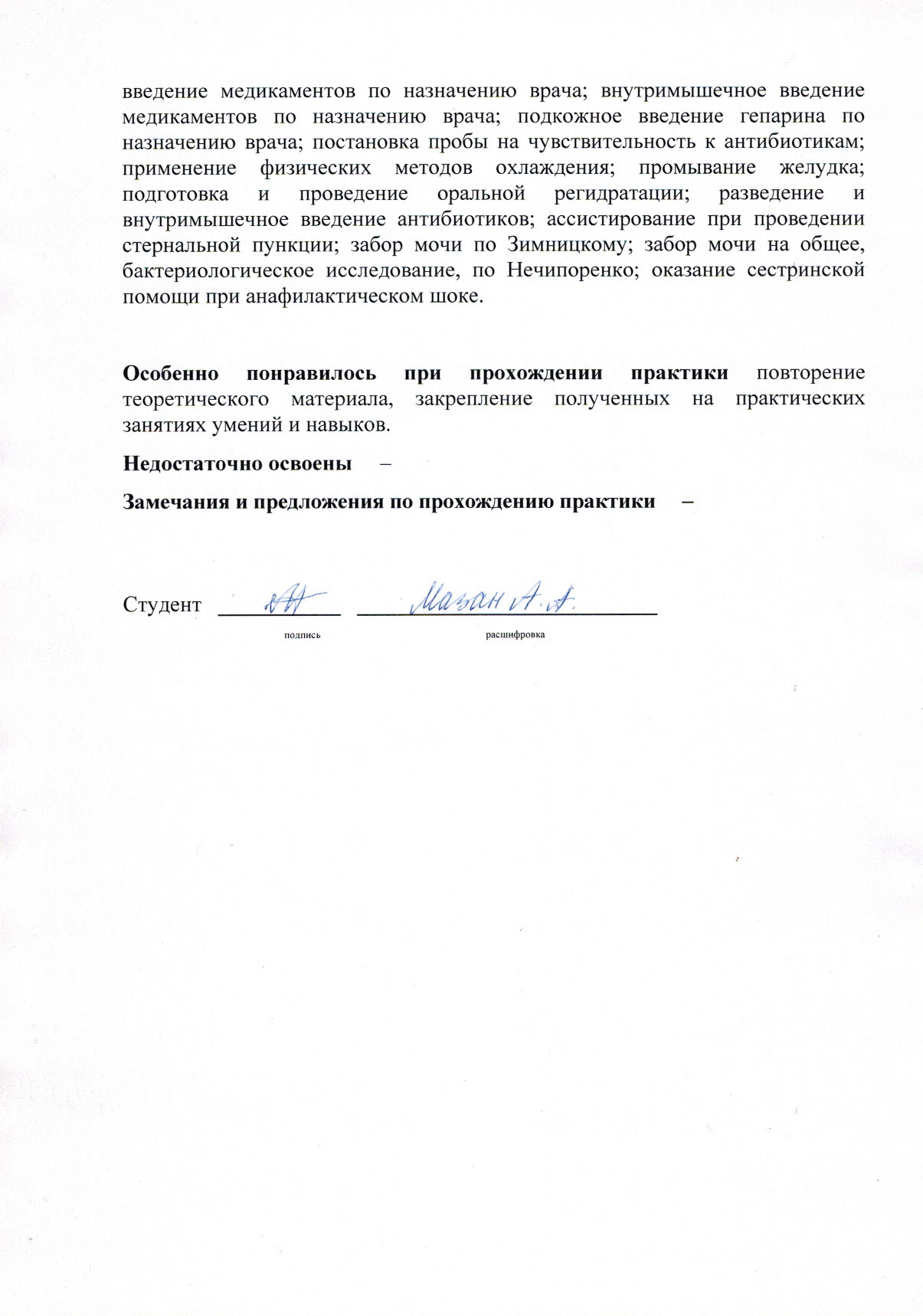 №Наименование разделов и тем практикиВсего часов№Наименование разделов и тем практикиВсего часов№Наименование разделов и тем практикиВсего часов1.Сестринский уход за больными при заболеваниях органов дыхания122 Сестринский уход за больными при заболеваниях сердца123Сестринский уход за больными при заболеваниях желудочно-кишечного тракта124Сестринский уход за больными при заболеваниях почек65Сестринский уход за больными при заболеваниях крови66Сестринский уход за больными при заболеваниях эндокринной системы127Сестринский уход за больными при аллергических заболеваниях68Итоговое занятие6Итого72Вид промежуточной аттестации – зачетВид промежуточной аттестации – зачет№Наименование разделов и тем практикидата№Наименование разделов и тем практикидата№Наименование разделов и тем практикидата1.Сестринский уход за больными при заболеваниях органов дыхания13.10.2023-14.10.20232 Сестринский уход за больными при заболеваниях сердца16.10.2023-17.10.20233Сестринский уход за больными при заболеваниях желудочно-кишечного тракта18.10.2023-19.10.20234Сестринский уход за больными при заболеваниях почек20.10.20235Сестринский уход за больными при заболеваниях крови21.10.20236Сестринский уход за больными при заболеваниях эндокринной системы23.10.2023-24.10.20237Сестринский уход за больными при аллергических заболеваниях25.10.20238Итоговое занятие26.10.2023Итого13.10.2023-26.10.2023датаТемаСодержание работы1.Сестринский уход за больными при заболеваниях органов дыханияПодача кислорода через маску и носовой катетер, применение пеногасителей; внутривенное, внутримышечное, подкожное введение медикаментов по назначению врача; постановка пробы на чувствительность к антибиотикам; применение физических методов охлаждения; разведение и внутримышечное введение антибиотиков.2.Сестринский уход за больными при заболеваниях органов дыханияСбор инструментов для плевральной пункции; использование индивидуального ингалятора, спейсера; внутривенное струйное введение медикаментов по назначению врача; подготовка и проведение оральной регидратации.3.Сестринский уход за больными при заболеваниях сердцаИзмерение артериального давления, числа сердечных сокращений, числа дыханий и температуры пациента; контроль количества введенной и выведенной жидкости.4.Сестринский уход за больными при заболеваниях сердцаОсуществление контроля кожных покровов, предупреждение развития пролежней; подкожное введение гепарина по назначению врача.5.Сестринский уход за больными при заболеваниях желудочно-кишечного тракта Проведение очистительной клизмы; подготовка больного к рентгенологическим исследованиям почек и кишечника; введение газоотводной трубки; проведение масляной клизмы; промывание желудка.